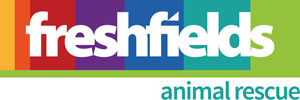 VOLUNTEER Role DESCRIPTIONRole:	Dog Walker Hours: At least 1 hour per weekLocation:  Kennels Unit, Freshfields Liverpool Reports to: Unit Manager Overall purpose of the ROLETo ‘make a difference together for All animals’. You will provide a vital role in helping to exercise the dogs at the rescue, spending quality time with them away from the stress of the kennel environment.KEY TASKS To follow instructions clearly, never allowing the dog off lead or undergoing any form of training whilst on a walk unless instructed by  the Unit ManagerTo never socialize dogs with other dogs or people on walks unless told to do soTo be able to walk a variety of dogs with individual exercise plans and needs.To provide the dogs with quality walks in areas around the rescue To clean up and dispose of any dog mess during the walk To follow Freshfields Animal Rescue policies and procedures at all timesOther duties relevant to the requirements of the postKEY skills AND QUALITIESRobust, energetic and physically able to exercise dogs in all weathersConfident and able to safely work with the dogs, some of whom may have behavioural issues, who may be nervous and sensitive. Ability to pay attention to dogs’ behaviour, responding appropriately under the direction of the Unit Manager and staffPositive and friendly attitudeReliable and trustworthyAble to take direction and follow detailed instruction from Unit staff regarding the animals’ individual needsWilling to give a regular commitment TIME commitmentAt least 1 hour per week during the opening hours of the kennelsJan 2024